<<弘前市運動公園>>	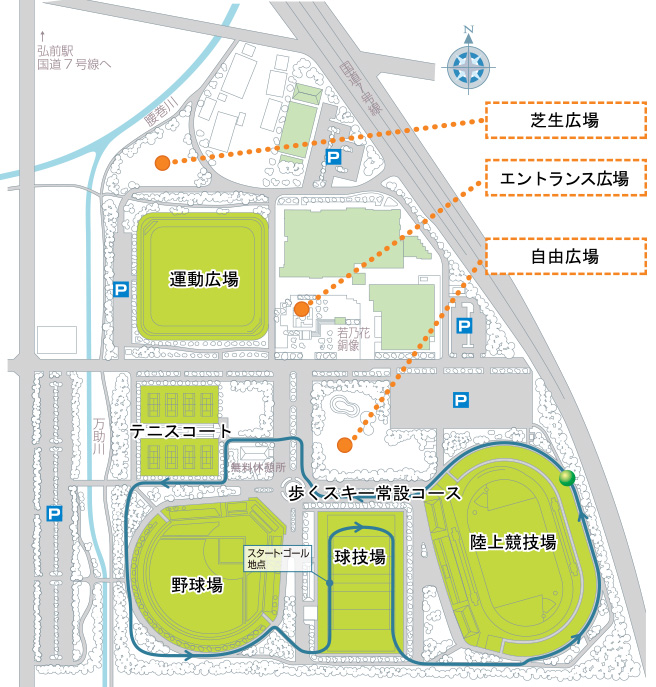 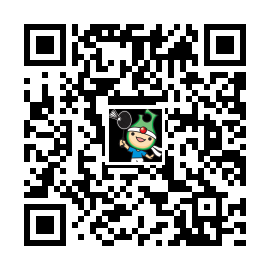 会場全体図